INTERNATIONAL LIFE SAVING 
FEDERATION of EUROPE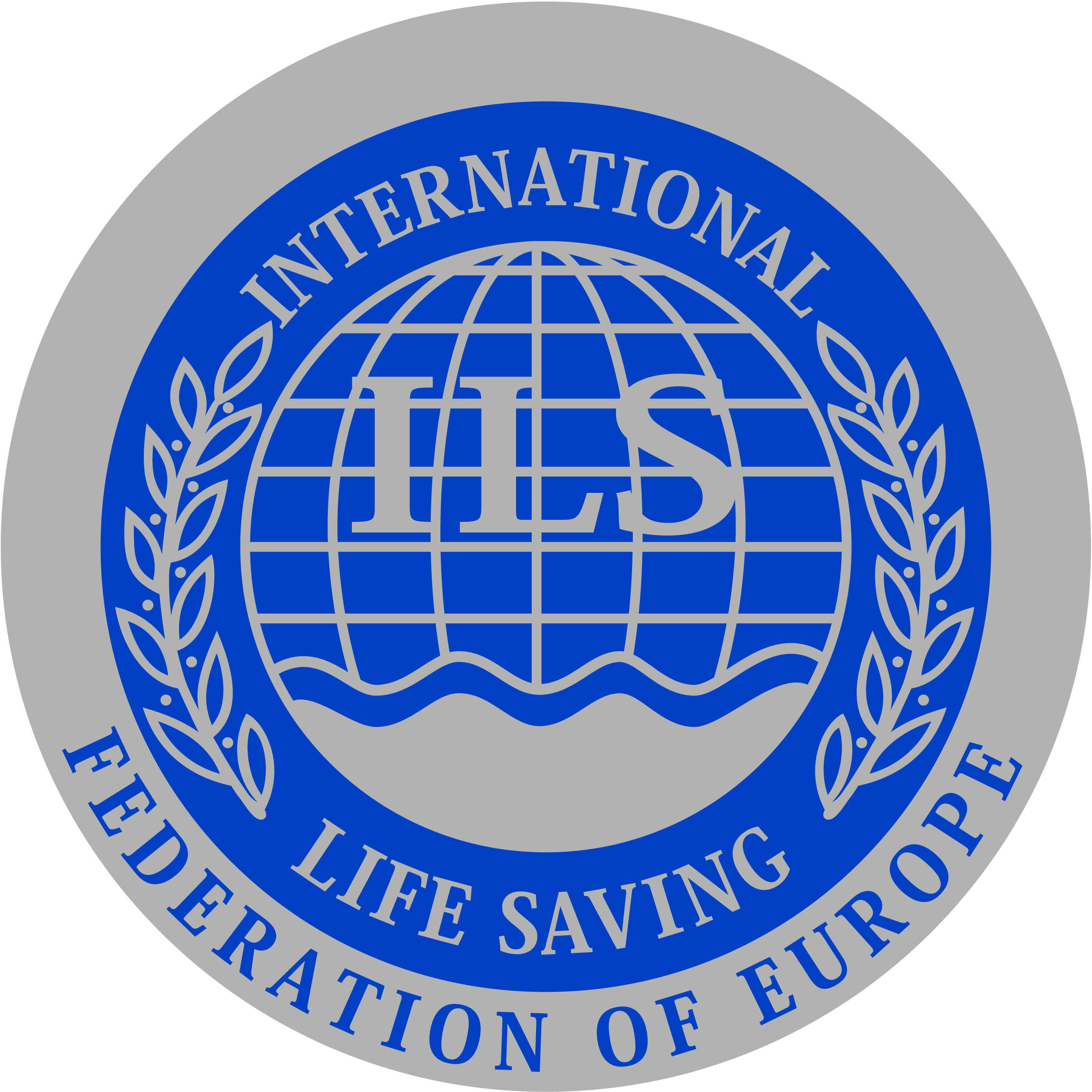 Description of the project including details of the impact on ILSE ObjectivesDetailed breakdown of total budget proposedIn making this application we hereby agree toimplement the project in an effective mannerreport on the progress, outcome and impact of the projectgive permission for ILSE to publicise the projectpromote the fact that the project is supported by ILSErepay the grant if the project does not go aheadSigned  …………………………………….Date…………………………………..Name……………………………………….Position……………………………….I support this application and recommend it to the ILSE Board of DirectorsSigned  (ILSE Vice President)……………………………………Date………………..INTERNATIONAL LIFE SAVING FEDERATION of EUROPEProgress/Outcome of ProjectImpact on ILSE ObjectivesDetailed breakdown of total spendingSigned  …………………………………….Date…………………………………..Name……………………………………….Position……………………………….APPLICATION FOR FUNDINGFederation in ILSENation where the project will be heldAddressTelephoneTelefaxE-mailDates of proposed activity – from and toITEMCost (in Euro)ILSE contribution requested REPORT FORMITEMCost (in Euro)